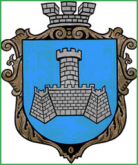 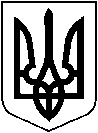 УКРАЇНАВІННИЦЬКОЇ ОБЛАСТІМІСТО ХМІЛЬНИК  Р О З П О Р Я Д Ж Е Н Н ЯМІСЬКОГО ГОЛОВИвід  2 вересня 2021 р.                                          		                      № 440 -р    Про вивчення питань з функціонування  молокоприймального та газозаправного пунктів за адресою:м. Хмільник, вул. Монастирська 59  З метою вивчення питань з функціонування молокоприймального та газозаправного пунктів за адресою: м. Хмільник,  вул. Монастирська 59, керуючись ст.ст.42,59 Закону України «Про місцеве самоврядування в Україні»:1.Створити  комісію в наступному складі:- Загіка Володимир Михайлович – заступник міського голови з питань діяльності виконавчих органів міської ради, голова  комісії;-Підвальнюк Юрій Григорович –  начальник управління агроекономічного розвитку та євроінтеграції  міської ради, заступник голови  комісії;-Денисюк Лілія Аркадіївна –  заступник начальника управління агроекономічного розвитку та євроінтеграції – начальник відділу розвитку сільського господарства, заступник голови  комісії;Члени робочої комісії:- Буликова Надія Анатоліївна – начальник юридичного відділу міської ради,  секретар  комісії;-Тишкевич Світлана Вікторівна - начальник управління земельних відносин міської ради;-Олійник Олександр Анатолійович – в.о. начальника управління містобудування та архітектури міської ради;-Ваховський Сергій Вікторович – радник – консультант міського      голови;представник – Хмільницького районного управління Головного управління Держпродспоживслужби у Вінницькій області;представник - Відокремленого структурного підрозділу Хмільницького районного відділу державної установи «Вінницький обласний центр контролю та профілактики хвороб МОЗ України; представник - ГУ Державної податкової служби у Вінницькій області;представник – КП «Хмільникводоканал» Хмільницької міської ради. 2.  Комісії приступити до роботи з 02.09.2021 року, за результатами обстеження надати відповідні висновки.3. Контроль за виконанням цього розпорядження  покласти на заступника міського голови з питань діяльності виконавчих органів міської ради Загіку В.М. Заступник міського голови з питаньдіяльності виконавчих органів міської ради                           Сергій РЕДЧИКВ.ЗАГІКА А.СТАШКОЮ.ПІДВАЛЬНЮКС.ТИШКЕВИЧО.ОЛІЙНИКН.БУЛИКОВА